แบบรายงาน ข่าวการขับเคลื่อนตลาดประชารัฐ รายสัปดาห์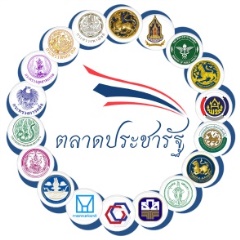 เพื่อการประชาสัมพันธ์งาน ก่อนและหลังการดำเนินงาน(ในกรณีที่มีข่าวประชาสัมพันธ์ที่ประสงค์ให้กระทรวงมหาดไทยประชาสัมพันธ์ อีกทางหนึ่ง กรุณาจัดส่งทุกวันศุกร์ของทุกสัปดาห์หรือเมื่อมีข่าวที่ต้องการกระทรวงมหาดไทยประชาสัมพันธ์ ทางไปรษณีย์อิเล็กทรอนิกส์ moippb0211.1@gmail.com)				ผู้รายงาน  (ชื่อ)...............................................				ตำแหน่ง  ........................................................		 		หน่วยงาน ......................................................				โทรศัพท์มือถือ ...............................................				วันที่รายงาน ..................................................ที่รายละเอียดวันที่ดำเนินการ	ประเภทตลาดประชารัฐ	จังหวัด	รายละเอียดของข่าวเพื่อประชาสัมพันธ์	วันที่ดำเนินการ	ประเภทตลาดประชารัฐ	จังหวัด	รายละเอียดของข่าวเพื่อประชาสัมพันธ์	